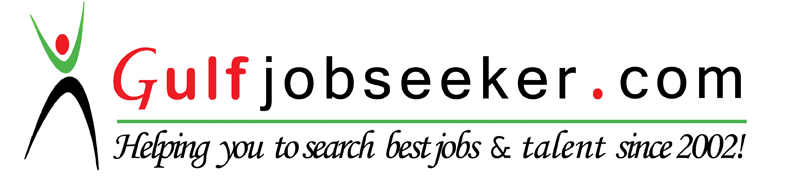 Whats app  Mobile:+971504753686 Gulfjobseeker.com CV No:260329E-mail: gulfjobseeker@gmail.comSeeking an opportunity to work with the company in a challenging environment so as to learn & contribute in an efficient manner towards the success of the organizationMasters of Business Administration (MBA) with Distinction in Human Resources with 73% marks from PTU Jalandhar, India session 2008-10Bachelor of Arts (B.A) with 66% marks from Punjab University Chandigarh, India session 2006-08Technomatic Automotive Components P LtdIndia	Oct’2014 – Mar’15Executive- HR HR FunctionEstablished Joining system for new employeesCoordinating Campus Recruitments for new positionsTraining to Sales ExecutivesLead Square Software – Sales Executive daily performance reportDaily MISBony Polymers Pvt. Ltd,	                 	Dec’2013 – Mar’14Assistant Executive- HRRecruitment & InductionInterview tie up for perspectives employeesSalary finalizationIssue LOI, Appointment letterJoining formalities of New employeesOrientation cum Induction Program Training & DevelopmentTraining Calendar for organization based on department needsConducting Training ProgramFollow up of 5S action pointsWell versed with MS-OfficeTeam WorkDisciplinedHave keen interest in Book Reading, TravellingParticipated & Won 2nd Prize  in School level Rangoli CompetitionParticipated in Cooking Competition in GraduationGender                   : FemaleNationality              : IndianLanguages Known : English, Hindi and Punjabi